от 26 июля 2022 г. № 409О безвозмездном предоставлении помещений для проведения агитационных публичных мероприятийВ соответствии со статьей 53 Федерального закона от 12 июня 2002 г. № 67-ФЗ «Об основных гарантиях избирательных прав и права на участие в референдуме граждан Российской Федерации», статьей 52 Закона Республики Марий Эл от 22 июня 2012 г. № 30-З «О выборах Главы Республики Марий Эл» администрация Оршанского муниципального района Республики Марий Элп о с т а н о в л я е т:1. Предоставлять безвозмездно следующие помещения, пригодные для проведения агитационных публичных мероприятий в форме собраний, 
и находящиеся в государственной или муниципальной собственности, для встреч с избирателями зарегистрированных кандидатов, их доверенных лиц, представителей избирательных объединений, зарегистрированных кандидатов, на выборах Главы Республики Марий Эл:- Центральная библиотека имени Я.П. Майорова - Шкетана муниципального учреждения культуры «Оршанская межпоселенческая центральная библиотека» Оршанского муниципального района Республики Марий Эл (Республика Марий Эл, пос. Оршанка, ул. Пограничная, д. 22);- Старокрещенская библиотека – филиал № 12 муниципального учреждения культуры «Оршанская межпоселенческая центральная библиотека» Оршанского муниципального района Республики Марий Эл (Республика Марий Эл, Оршанский район, дер. Старое Крещено, ул. Волкова, д. 13);- Упшинский сельский Дом культуры (Республика Марий Эл, Оршанский район, село Упша, ул. Молодежная, д. 1а);- Лужбелякский сельский Дом культуры муниципального учреждения культуры «Централизованная (межпоселенческая) клубная система» Оршанского муниципального района Республики Марий Эл (Республика Марий Эл, Оршанский район, дер. Лужбеляк, ул. Центральная, д. 52).2. Признать утратившим силу постановление администрации Оршанского муниципального района от 5 июля 2021 г. № 275
«О безвозмездном предоставлении помещений для проведения агитационных публичных мероприятий».3. Направить настоящее постановление в Центральную избирательную комиссию Республики Марий Эл и Оршанскую районную территориальную избирательную комиссию.4. Опубликовать настоящее постановление на странице администрации Оршанского муниципального района Республики Марий Эл официального интернет - портала Республики Марий Эл в информационно-телекоммуникационной сети «Интернет».5. Контроль за исполнением настоящего постановления возложить на заместителя главы администрации Оршанского муниципального района Старыгину Е.С.6. Настоящее постановление вступает в силу со дня его подписания.Глава администрации       Оршанскогомуниципального района						         А.Плотников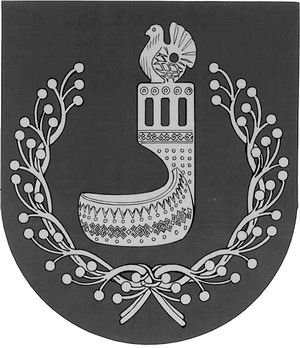 МАРИЙ ЭЛ РЕСПУБЛИКЫНОРШАНКЕ МУНИЦИПАЛЬНЫЙ РАЙОНЫН АДМИНИСТРАЦИЙЖЕПУНЧАЛАДМИНИСТРАЦИЯОРШАНСКОГО МУНИЦИПАЛЬНОГО РАЙОНАРЕСПУБЛИКИ МАРИЙ ЭЛПОСТАНОВЛЕНИЕ